Если в обычном классе учится умственно отсталый ребёнок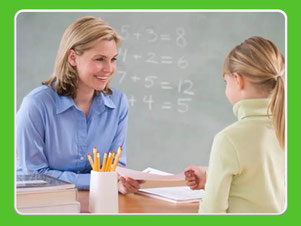 Ещё несколько лет назад мало кто из педагогов так называемых массовых школ мог себе представить, что совсем скоро в обычных классах среди обычных детей будут учиться и дети с умственной отсталостью. Однако сейчас мы наблюдаем именно такую ситуацию, и постепенно это станет нормой, т.к. Законом об образовании РФ от 2012 года за родителями (законными представителями) закреплено право самостоятельно выбирать образовательную организацию для обучения своего ребёнка, а за образовательной организацией – обязанность создать для него все необходимые для успешного обучения условия. Можно, конечно, долго спорить, хорошо это или плохо для педагогов и самих детей, только споры ни к чему не приведут, да и цель нашей статьи не в этом. Мне хотелось бы помочь учителям разобраться хотя бы в самых общих чертах, что же делать, если у них в классе есть умственно отсталый ребёнок, т.к. игнорировать этот факт и работать так, как раньше, ничего не меняя – значит не только оставить его без помощи и поддержки, но и накликать на себя много неприятностей, от вполне обоснованных претензий родителей до серьёзной проверки. Сразу предупреждаю – статья будет длинная, но постарайтесь осилить её. О чём необходимо сказать вначале? О том, что педагогам крайне важно изучить особенности детей с умственной отсталостью перед тем, как с ними работать. Дело в том, что умственную отсталость часто путают с задержкой психического развития, а эти понятия очень сильно отличаются друг от друга! Кроме того, и умственная отсталость тоже может быть разной – от лёгкой до глубокой, и со своими особенностями и нюансами, без учёта которых добиться успеха будет сложно, а иногда и невозможно (т.к. педагог не будет знать – что под силу ребёнку, в чём ему необходима помощь и какая, а с чем он никогда не сможет справиться, как бы ни старался). Как правило, в обычной школе можно столкнуться с обучающимися лишь с лёгкой умственной отсталостью (дети с умеренной, тяжёлой и глубокой степенью этого интеллектуального нарушения учатся  в специальных образовательных организациях и на дому).  Возможно, так будет не всегда, но в ближайшие 3-5 лет, мне кажется, ситуация вряд ли изменится. Итак, давайте теперь по пунктам – что делать, если в обычном классе учится умственно отсталый ребёнок? Как правило, это происходит после обследования на ПМПК – психолого-медико-педагогической комиссии, когда родители приносят заключение с рекомендациями. Первое. Необходимо объяснить родителям (законным представителям) данного ребёнка суть обучения по программе для детей с умственной отсталостью, перспективы после обучения (какой документ получит, куда сможет поступить, кем сможет работать). Причём нужно донести это максимально доступно, чтобы у них не осталось вопросов по этому поводу и потом не было претензий. Чтобы сделать это грамотно, сами разберитесь с данным вопросом, а для начала – дочитайте до конца статью, я постараюсь в ней всё подробно растолковать. Если родители согласились  с рекомендациями, данными ПМПК, они должны предъявить (отдать) в школу копию заключения комиссии и написать заявление на имя директора школы с просьбой перевести их ребёнка на обучение по названной выше программе. Кроме того, желательно под роспись ознакомить их с тем, какой документ получит ребёнок по окончании школы (чтобы позже родители не заявили, что они этого не знали, и не начали писать на образовательную организацию жалобы в разные инстанции), и с перспективами обучения после окончания 9 классов (сейчас очень многие профессиональные училища и даже техникумы принимают детей, закончивших школу по программе для обучающихся с умственной отсталостью, т.е. у них есть все шансы получить рабочую профессию и устроиться в жизни). Кстати, на этой страничке, внизу ("особый" ребёнок в обычной школе), находится список таких образовательных организаций Свердловской области. Если же родители не согласны с рекомендациями ПМПК и не желают, чтобы их ребёнок обучался по программе для обучающихся с умственной отсталостью, то копию заключения они не предоставляют и заявления не пишут, а педагоги продолжают учить ребёнка так же, как и раньше, без изменений и адекватно оценивая (т.е. в соответствии с общеобразовательной программой, без поблажек). В этом случае тоже желательно под роспись ознакомить родителей с тем, что если по окончании школы ребёнок  не сможет сдать экзамены, то ему будет выдана справка, а не аттестат.  (К слову, со справкой не берут даже в самые захудалые профессиональные училища.) Второе. Очень важно познакомиться (чем ближе, тем лучше) с ФГОС для обучающихся с интеллектуальными нарушениями (умственной отсталостью) и с программой для детей с умственной отсталостью (её можно найти на нашем  сайте вот на этой страничке - жмите, это ссылка на страницу).  В ФГОС определены планируемые результаты, которых необходимо достичь к концу обучения, а также все условия для обучения и воспитания детей с умственной отсталостью. А в программе подробно, по классам, расписано всё содержание: чему конкретно учить, когда и по каким темам. Третье. На этом шаге проведите педагогическую диагностику, чтобы определить, какому классу (по программе для детей с умственной отсталостью) соответствуют знания и умения ученика по основным предметам (русскому языку, математике).  Как правило, в коррекционных школах дети учатся в тех классах, которые соотносятся с их возрастом, а недостаток знаний по тому или иному предмету  компенсируют постепенно в результате индивидуальной работы и дифференцированного подхода. Четвёртое. Теперь нужно составить на данного ребёнка адаптированную образовательную программу (АОП), учитывающую все его особенности. Единой для всех формы, по которой пишется эта программа, не существует, поэтому учителя могут выбрать из тех, что предложены им на курсах повышения квалификации или на просторах интернета ту, которая покажется более удобной (если, конечно, в образовательной организации не разработана своя собственная форма). Но в любом случае составление АОП – обязательный шаг. Не стоит надеяться, что при организации работы с детьми с умственной отсталостью достаточно «просто давать им простые задания» или «учить по нижнему порогу общеобразовательной программы» - так ничего не выйдет! Дело в том, что программа для обучающихся с умственной отсталостью кардинальным образом отличается от общеобразовательной! Она предполагает: Другой учебный план, следовательно, другие предметы (скажем, не алгебра и геометрия в старших классах, а просто математика, не литература, а чтение) и другое количество часов по каждому из них (большая часть времени отводится урокам труда – не менее 6 часов в неделю с 5 класса). Кроме того, такие предметы, как иностранный язык, физика, химия, и вовсе отсутствуют.  Другое содержание, объём и глубину учебного материала, и, соответственно этому, другой уровень знаний, умений и навыков (знания обучающихся по этой программе за 9 лет обучения соответствуют приблизительно  знаниям за 5-6 класс общеобразовательной школы), т.е. образование по программе для детей с умственной отсталостью, что называется, «нецензовое».  Другие учебники (их необходимо заказать для таких обучающихся или попросить во временное пользование в близлежащих коррекционных школах).  Другие методы и приёмы обучения.  Другие экзамены по окончании сроков обучения. Сейчас эти дети сдают только один экзамен по трудовому обучению (по одному из профилей трудового обучения) по билетам. Есть мнение, что будут вводиться ещё экзамены по русскому языку и математике, но пока неизвестно, когда.  Другой документ об образовании (не аттестат, а свидетельство). Тут важное замечание: разрабатывать АОП  - это дело всех педагогов, которые будут взаимодействовать с данным ребёнком. Т.е. этим должны заниматься вместе и учителя-предметники (вплоть до учителя ИЗО и физкультуры), и учитель-логопед, и педагог-психолог, и социальный педагог, и классный руководитель, а не только учитель русского и математики. Кроме этого, необходимо обязательно привлечь и администрацию, т.к. именно её задача – создание специальных условий для этого ребёнка – включая и кадровые, и материально-технические, и организационно-методические. Пятое. После того, как АОП составлена, необходимо продумать расписание уроков для ребёнка.  Оно тоже будет совсем другое, нежели у всех остальных учеников в классе, поэтому очень важно составить его так, чтобы было всем удобно. Возможно, этот ученик будет посещать занятия у логопеда или психолога в то время, пока весь класс занимается физикой или химией, или он пойдёт на урок технологии. Допускается, чтобы ребёнок, обучающийся по АОП, находился вместе со всеми и на тех предметах, которые он не изучает, но только в качестве «вольного слушателя», если он соблюдает правила поведения и не мешает остальным детям и учителю. Естественно, оценивать его по этим предметам не нужно. Шестое. Если ребёнок с умственной отсталостью не имеет заболеваний, при которых не может посещать школу, и не является социально опасным для других детей, то обучать его нужно в условиях класса, т.е. вместе со сверстниками, развивающимися нормально. И здесь – задача учителя, как это организовать.  Например, можно объяснять ему задания в то время, пока остальные дети выполняют упражнения самостоятельно, или давать ему задания на карточках, и т.п. Наверное, при разработке АОП стоит соотнести по времени изучения сходные темы там, где это возможно (например, по истории или биологии) с темами, которые в это время будет изучать весь класс. Седьмое. Всем остальным обучающимся класса, в котором находится данный ребёнок, необходимо в общих чертах объяснить, что он обучается по другой программе, чтобы они не шептались у него за спиной и не строили догадок, почему у него всё не так, как у них. Само собой разумеется, что объяснять это нужно в его отсутствии,  лишь в общих чертах и избегая негативных оценок и определений.  Также нужно привлекать одноклассников к оказанию этому ребёнку  дружеской, моральной, эмоциональной, душевной поддержки. Восьмое. Ищите у ребёнка с умственной отсталостью  те качества, которыми он может выгодно отличиться от других детей в классе. Возможно, это будут какие-то способности, умения, хобби, качества характера. Создавайте для этого ученика ситуации успеха как в учёбе, так и вне её. Это повысит самооценку обучающегося, его уверенность в себе и позволит обрести достойное положение среди сверстников. Девятое. Оценивайте ребёнка в соответствии с АОП, а не с общеобразовательной программой.  Если вдруг за четверть и  за год у такого ребёнка выходят «двойки», то это не означает, что он не усвоил программу и должен остаться на второй год. Это значит, что АОП для него была составлена неправильно, без учёта его способностей и возможностей. Десятое.  Так как по окончании 9 класса по программе для обучающихся с умственной отсталостью предполагается итоговая аттестация по трудовому обучению, необходимо подготовить ребёнка к этому экзамену (и подготовиться самим).  Для этого составьте (или попросите в ближайшей коррекционной школе) экзаменационные билеты. Готовить  детей к экзамену лучше начать с 1 четверти 9 класса (это связано с особенностями развития памяти у умственно отсталых обучающихся), иначе просто не успеете. И одиннадцатое. Для такого ученика администрации школы нужно заказать документ об окончании обучения особого образца – свидетельство, а не аттестат. А ребёнку и его родителям заранее (за несколько месяцев до выпуска) рассказать о тех профессиональных образовательных организациях, в которых можно будет продолжить обучение и получить рабочую профессию (где найти их перечень, сказано в этой статье выше). 